品川区民まつり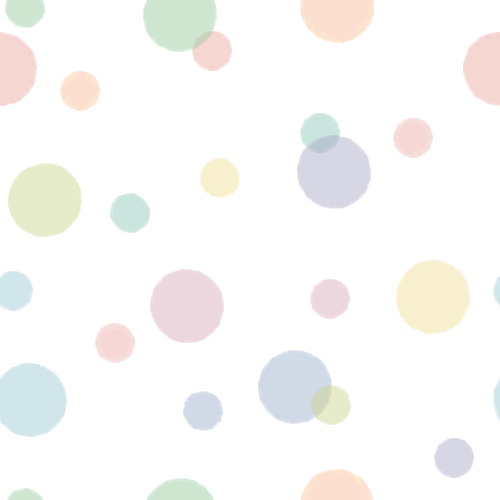 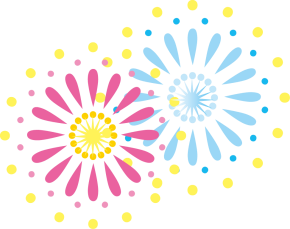 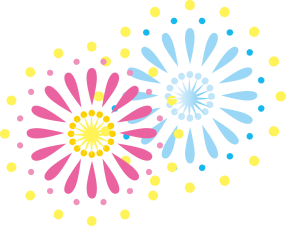 家族盆踊り大会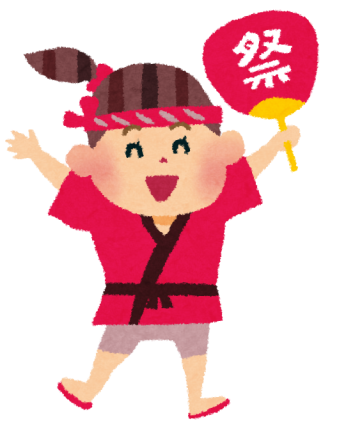 日時：平成30年7月１４日（土）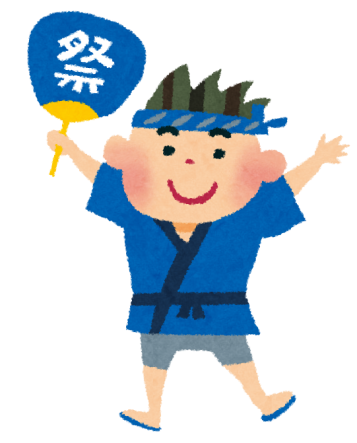 １５：００スタート！！場所：第四日野小学校校庭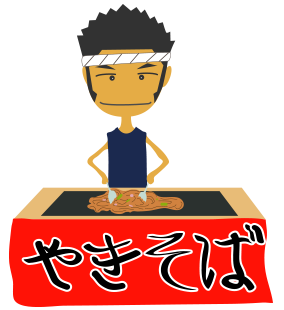 お店かき氷・わたあめ・ポップコーンソースせんべい・焼きそば・ゲームコーナー　あげぱん・コロコロアメリカンドッグ　など　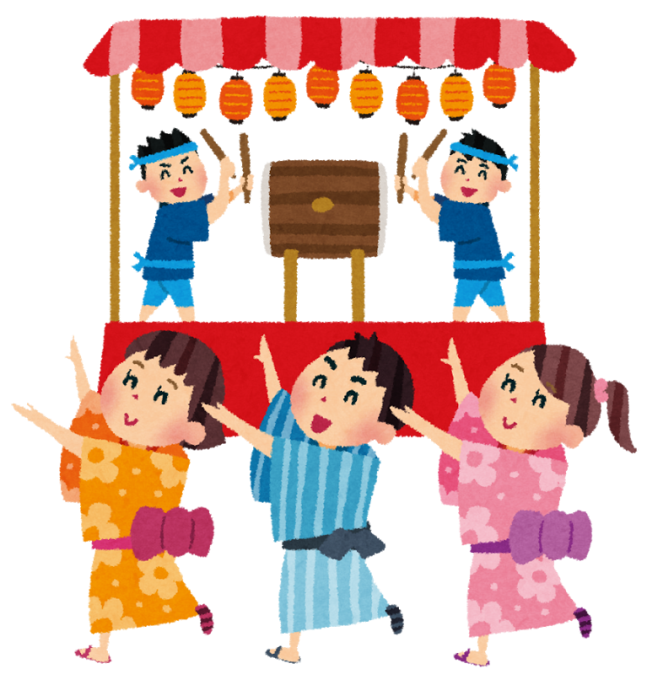 ステージ１７：３０～　開会セレモニー１７：４０～　四日野金管バンド演奏１８：００～　盆踊り※自転車を置く場所が少ないので、なるべく歩いてきてください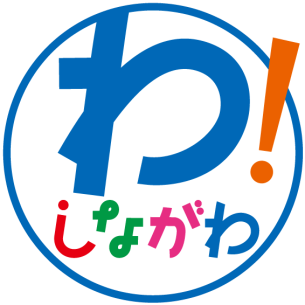 